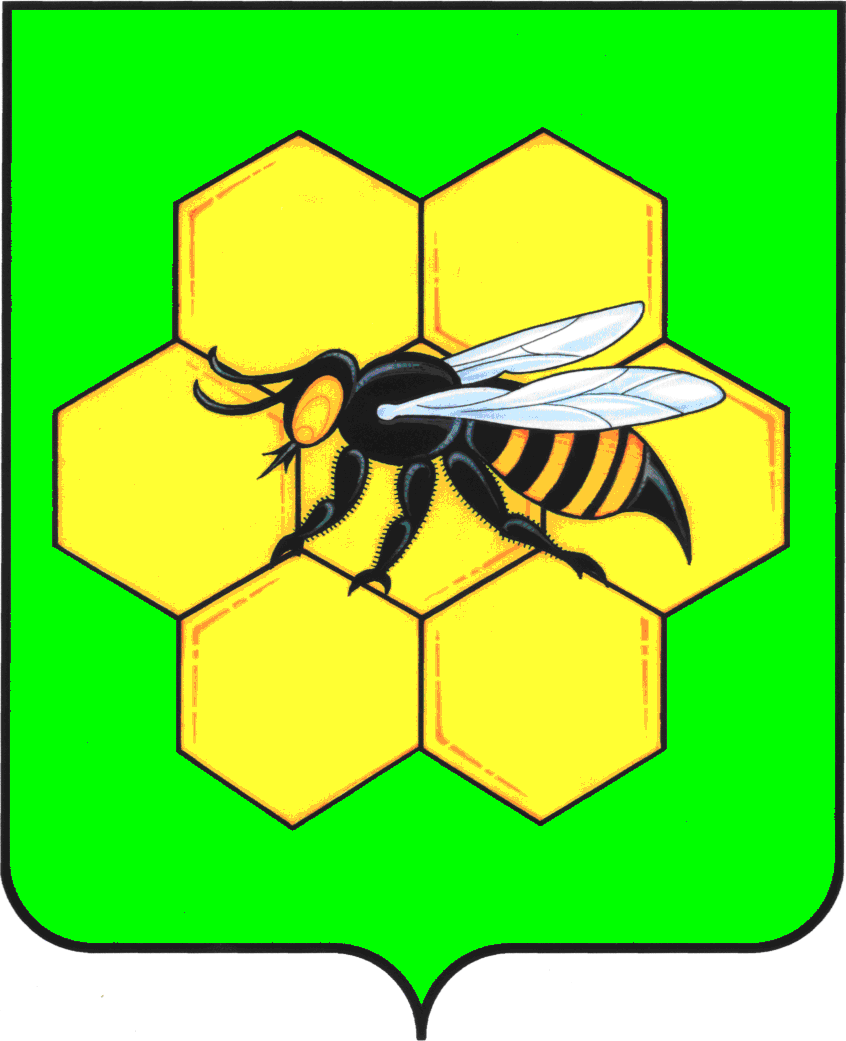 АДМИНИСТРАЦИЯМУНИЦИПАЛЬНОГО РАЙОНАПЕСТРАВСКИЙСАМАРСКОЙ ОБЛАСТИПОСТАНОВЛЕНИЕ_______________№_________О внесении изменений в постановление администрации муниципального района Пестравский Самарской области от 16.10.2019 № 602 «Об утверждении Положения и создании межведомственной комиссии для оценки и обследования помещения в целях признания его жилым помещением, жилого помещения пригодным (непригодным) для проживания, многоквартирного дома в целях признания его аварийным и подлежащим сносу или реконструкции, а также садового дома жилым домом и жилого дома садовым домом на территории муниципального района Пестравский Самарской области»В связи с произошедшими кадровыми изменениями и в целях приведения муниципального нормативного правового акта в соответствие с действующим законодательством, в соответствии со статьей 14 Жилищного кодекса Российской Федерации, постановлением Правительства Российской Федерации от 28.01.2006 № 47 «Об утверждении Положения о признании помещения жилым помещением, жилого помещения непригодным для проживания, многоквартирного дома аварийным и подлежащим сносу или реконструкции, садового дома жилым домом и жилого дома садовым домом», Федеральным законом от 06.10.2003 № 131-ФЗ «Об общих принципах организации местного самоуправления в Российской Федерации», руководствуясь статьями 41, 43 Устава муниципального района Пестравский Самарской области, администрация муниципального района Пестравский Самарской области ПОСТАНОВЛЯЕТ:Внести в постановление администрации муниципального района Пестравский Самарской области № 602 от 16.10.2019 «Об утверждении Положения о межведомственной комиссии для оценки и обследования помещения в целях признания его жилым помещением, жилого помещения пригодным (непригодным) для проживания, многоквартирного дома в целях признания его аварийным и подлежащим сносу или реконструкции, а также садового дома жилым домом и жилого дома садовым домом на территории муниципального района Пестравский Самарской области» (далее – Постановление) следующие изменения:В приложении № 1 Постановления:Пункт 2.1 изложить в новой редакции: «Комиссия на основании заявления собственника помещения, федерального органа исполнительной власти, осуществляющего полномочия собственника в отношении оцениваемого имущества, правообладателя или гражданина (нанимателя), либо на основании заключения органов государственного надзора (контроля) по вопросам, отнесенным к их компетенции, либо на основании заключения экспертизы жилого помещения, проведенной в соответствии с постановлением Правительства Российской Федерации от 21 августа 2019 г. N 1082 «Об утверждении Правил проведения экспертизы жилого помещения, которому причинен ущерб, подлежащий возмещению в рамках программы организации возмещения ущерба, причиненного расположенным на территориях субъектов Российской Федерации жилым помещениям граждан, с использованием механизма добровольного страхования, методики определения размера ущерба, подлежащего возмещению в рамках программы организации возмещения ущерба, причиненного расположенным на территориях субъектов Российской Федерации жилым помещениям граждан, с использованием механизма добровольного страхования за счет страхового возмещения и помощи, предоставляемой за счет средств бюджетов бюджетной системы Российской Федерации, и о внесении изменений в Положение о признании помещения жилым помещением, жилого помещения непригодным для проживания, многоквартирного дома аварийным и подлежащим сносу или реконструкции, садового дома жилым домом и жилого дома садовым домом», проводит оценку соответствия помещения установленным требованиям и принимает решения в порядке, предусмотренном пунктом 2.9 настоящего Положения.».Абзац первый пункта 2.3 изложить в новой редакции: «- прием и рассмотрение Комиссией заявления и прилагаемых к нему обосновывающих документов, предусмотренных пунктом 2.1 настоящего Положения;».В абзаце втором пункта 2.3 слова «проектно-изыскательской организации» заменить словами «юридического лица, являющегося членом саморегулируемой организации, основанной на членстве лиц, выполняющих инженерные изыскания и имеющих право на осуществление работ по обследованию состояния грунтов оснований зданий и сооружений, их строительных конструкций (далее специализированная организация),».В подпункте «д» пункта 2.4 слово «проектно-изыскательской» заменить словом «специализированной».Пункт 2.8 изложить в новой редакции: «Комиссия рассматривает поступившее заявление или заключение органа государственного надзора (контроля), или заключение экспертизы жилого помещения, предусмотренное пунктом 2.1 настоящего Положения, в течение 30 дней с даты регистрации и принимает решение (в виде Заключения Комиссии), указанное в пункте 2.9 настоящего Положения, либо решение о проведении дополнительного обследования оцениваемого помещения.».Пункт 2.11 изложить в новой редакции: «Два экземпляра заключения, указанного в абзаце восьмом пункта 2.9 настоящего Положения, в 3-дневный срок направляются Комиссией в администрацию муниципального района Пестравский Самарской области для последующего принятия решения, предусмотренного пунктом 1.6 настоящего Положения, и направления заявителю и (или) в орган государственного жилищного надзора (муниципального жилищного контроля) по месту нахождения соответствующего помещения или многоквартирного дома. На основании полученного заключения администрация муниципального района Пестравский Самарской области в течение 30 дней со дня получения заключения принимает решение, предусмотренное пунктом 1.6 настоящего Положения и издает постановление с указанием о дальнейшем использовании помещения, сроках отселения физических и юридических лиц в случае признания дома аварийным и подлежащим сносу или реконструкции или о признании необходимости проведения ремонтно-восстановительных работ.». В абзаце первом пункта 2.14 слово «Комиссия» заменить словами «Администрация муниципального района Пестравский Самарской области», цифры «2.10» заменить цифрами «2.11».Приложение № 2 Постановления изложить в новой редакции согласно приложению к настоящему постановлению.Опубликовать настоящее постановление в районной газете «Степь» и разместить на официальном Интернет-сайте муниципального района Пестравский.Контроль за выполнением настоящего постановления возложить на первого заместителя Главы муниципального района Пестравский Ермолова С.В.Глава муниципального районаПестравский						                                  А.П. ЛюбаевУварова Е.В. 22478Приложение к постановлению администрациимуниципального района Пестравский Самарской областиот___________________№__________СОСТАВмежведомственной комиссии для оценки и обследования помещения в целях признания его жилым помещением, жилого помещения пригодным (непригодным) для проживания, многоквартирного дома в целях признания его аварийным и подлежащим сносу или реконструкции, а также садового дома жилым домом и жилого дома садовым домом на территории муниципального района Пестравский Самарской областиЕрмолов Сергей Викторовичпервый заместитель Главы муниципального района Пестравский Самарской области, председатель комиссии; Ковалев Сергей ВениаминовичКазанцев Евгений АлександровичЧлены комиссии:и.о. начальника муниципального казенного учреждения «Отдел капитального строительства и жилищно-коммунального хозяйства  администрации муниципального района Пестравский Самарской области», заместитель председателя комиссии;главный специалист по развитию инфраструктуры и жилищно-коммунального хозяйства отдела архитектуры и градостроительства администрации  муниципального района Пестравский Самарской области, секретарь комиссии.Власов Николай Николаевичначальник муниципального казенного учреждения «Отдел по управлению муниципальным имуществом и земельными ресурсами администрации  муниципального района Пестравский Самарской области»;Смирнова Светлана Валентиновнаруководитель Финансового управления муниципального района Пестравский  Самарской области;Уварова Елена Владимировнаглавный специалист администрации муниципального района Пестравский Самарской области по правовым вопросам;Веткина Оксана Петровнаначальник Территориального отдела Управления Роспотребнадзора по Самарской области в г. Новокуйбышевске (по согласованию);Уколов Алексей Владимировичдиректор Красноармейского филиала ГУП ЦТИ (по согласованию);Ишков Дмитрий Васильевич Еськин Владимир ВасильевичШемякинский Эдуард ЮрьевичФилимонова Вера ИвановнаВаньков Николай Ивановичначальник отдела надзорной деятельности и профилактической работы муниципальных районов Большечерниговский, Большеглушицкий и Пестравский управления надзорной деятельности и профилактической работы Главного управления МЧС России по Самарской области (по согласованию);главный специалист Южного управления  жилищного надзора по Самарской области (по согласованию);начальник Пестравского отдела Управления Федеральной службы государственной регистрации, кадастра и картографии по Самарской области (по согласованию);главный специалист МКУ «Отдел опеки, попечительства и демографии муниципального района Пестравский»;ведущий специалист по охране окружающей среды администрации муниципального района Пестравский Самарской области.